To πρόγραμμα του 2ου Πανελλήνιου Διαδικτυακού Μαθητικού Μαθηματικού Φεστιβάλ (σύνδεσμοι- βίντεο - γρίφοι) Το φεστιβάλ τελεί υπό την έγκριση του Υ.ΠΑΙ.Θ, (Αριθμ. Πρωτ.: Φ16.1/ 77684/Δ2 – 30/06/2021) και τα σχολεία έχουν τη δυνατότητα να αφιερώσουν τις 4 τελευταίες ώρες του ωρολογίου προγράμματος  (μία ή και τις δύο ημέρες του φεστιβάλ)  για τη παρακολούθηση και συμμετοχή των μαθητών/τριών στις δράσεις του φεστιβάλ.Το πρόγραμμα είναι κοινό για όλες τις τάξεις των γυμνασίων και λυκείων  και το περιεχόμενο του φεστιβάλ είναι κατάλληλο  να το παρακολουθήσουν όλοι/ες οι μαθητές/ριες  και όλοι οι εκπαιδευτικοί.Τo πρόγραμμα του 2ου Πανελλήνιου Διαδικτυακού Μαθητικού Μαθηματικού Φεστιβάλ (σύνδεσμοι- βίντεο - γρίφοι)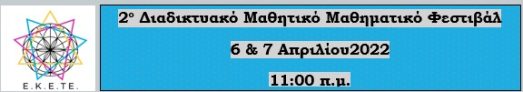 ΠΡΟΓΡΑΜΜΑΤετάρτη 6 Απριλίου 2022 11:00 π.μ.Έναρξη από τον κ. Κωνσταντίνο Μπουραζάνα.Συνέντευξη του ακαδημαϊκού – διαστημικού επιστήμονα κ. Σταμάτιου ΚριμιζήΟμιλία του Γενικού Γραμματέα της Ακαδημίας Αθηνών κ Χρήστου Ζερεφού με θέμα: Η Κλιματική Κρίση.Ομιλία του καθηγητή του Πανεπιστημίου Τορόντο κ. Στέφανου Αρετάκη με θέμα: Παρατηρώντας τις Μαύρες Τρύπες με ΜαθηματικάΠαρουσίαση εργασιών μαθητών/τριωνΕπίλυση Γρίφων: Η πλατφόρμα θα είναι ανοικτή για όλες τις τάξεις από τις 12:00 έως 15:00Πέμπτη 7 Απριλίου 2022 11:00 π.μ.Έναρξη από τον κ. Κωνσταντίνο Μπουραζάνα.Χαιρετισμός από την υφυπουργό Παιδείας & θρησκευμάτων κ. Ζέττα ΜακρήΣυνέντευξη του ακαδημαϊκού – διαστημικού επιστήμονα κ. Σταμάτιου ΚριμιζήΟμιλία του καθηγητή του Πανεπιστημίου Θεσσαλίας κ. Φίλλιπο Τρυποσκιάδη με θέμα : Μαθηματικά και ΙατρικήΠαρουσίαση εργασιών μαθητών/τριωνΕπίλυση Γρίφων: Η πλατφόρμα θα είναι ανοικτή για όλες τις τάξεις από τις 12:00 έως 15:00ΗΛΕΚΤΡΟΝΙΚΟΙ ΣΥΝΔΕΣΜΟΙ ΠΡΟΣΒΑΣΙΜΟΤΗΤΑΣ Ο σύνδεσμος της ζωντανής ροής της 1ης ημέρας (Τετάρτη 6 Απριλίου 2022) είναι: https://bit.ly/fest6-4-22Ο σύνδεσμός της ζωντανής ροής της 2ης ημέρας (Πέμπτη 7 Απριλίου 2022) είναι:  https://bit.ly/fest7-4-22Σύνδεσμος γρίφων Γ’ Λυκείου: https://bit.ly/CLyk22Σύνδεσμος γρίφων Β’ Λυκείου: https://bit.ly/BLyk22Σύνδεσμος γρίφων Α’ Λυκείου: https://bit.ly/ALyk22Σύνδεσμος γρίφων Γ’ Γυμνασίου: https://bit.ly/CGym22Σύνδεσμος γρίφων Β’ Γυμνασίου: https://bit.ly/BGym22Σύνδεσμος γρίφων Α’ Γυμνασίου: https://bit.ly/AGym22Ελληνικό Κέντρο Επιστημών και Τεχνών – (E.K.E.TE.)ekete.gr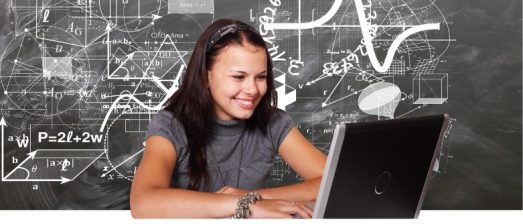 